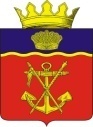 АДМИНИСТРАЦИЯКАЛАЧЕВСКОГО  МУНИЦИПАЛЬНОГО  РАЙОНАВОЛГОГРАДСКОЙ  ОБЛАСТИПОСТАНОВЛЕНИЕОт 03.06. 2015 г.       №612О внесении изменений в постановление администрации Калачевского муниципального района от 21 марта 2013 года № 438 «Об образовании межведомственной комиссии по реализации на территории Калачевского муниципального района Волгоградской области Региональной программы по оказанию содействия добровольному переселению в Российскую Федерацию соотечественников, проживающих за рубежом» 	В связи с кадровыми изменениями, п о с т а н о в л я ю:Вывести из состава межведомственной комиссии по реализации на территории Калачёвского муниципального района Волгоградской области Региональной программы по оказанию содействия добровольному переселению в Российскую Федерацию соотечественников, проживающих за рубежом, Макарова В.Б.Ввести в состав межведомственной комиссии по реализации на территории Калачёвского муниципального района Волгоградской области Региональной программы по оказанию содействия добровольному переселению в Российскую Федерацию соотечественников, проживающих за рубежом, Торшину Юлия Анатольевну, главного специалиста комитета экономики администрации Калачевского муниципального района - секретарь комиссии.3.	Настоящее постановление подлежит официальному опубликованию.4.	Контроль исполнения настоящего постановления оставляю за собой.Глава администрации	Калачёвского муниципального района	                          С.А.Тюрин